Het creatieve proces Leerplankader SLOBinnen kunstzinnige oriëntatie is het (cyclische) creatieve proces als uitgangspunt genomen voor de inhoud van het onderwijsaanbod. Dit proces draagt bij aan de ontwikkeling van de creativiteit. De kunstzinnige vakdisciplines (beeldend, dans, drama, muziek en cultureel erfgoed) kennen alle de aspecten van het (cyclische) creatieve proces.Binnen een creatief proces doorloopt de leerling een viertal fasen (oriënteren, onderzoeken, uitvoeren en evalueren) die hieronder worden toegelicht.  Deze fasen zijn niet scherp gescheiden, maar lopen in elkaar over en soms door elkaar heen. Centrale vaardigheid binnen deze cyclus is het reflecteren op die verschillende fasen. Deze fasen zijn nodig om tot een nieuwe ontdekking of tot een werk te komen. Ze zijn toepasbaar op ieder mogelijk probleem, idee of thema.Het creatief proces kent meestal een gezamenlijk startmoment. Vervolgens doorlopen leerlingen dit proces in een verschillend tempo of op een verschillend niveau, passend bij de ontwikkeling van de leerling. Uitgangspunt voor het startmoment van het creatief proces is een thema, idee (van een leerling) of opdracht. De vaardigheid reflecteren is onderdeel van iedere fase van het proces en zorgt ervoor dat de leerling gestimuleerd wordt om na te denken over zijn keuzes, de zeggingskracht van zijn werk of de gebruikte materialen en technieken. De verschillende vakdisciplines van het leergebied kunstzinnige oriëntatie geven ieder op verschillende wijze vorm aan dit creatieve proces.Vier fasenBij oriënteren gaat het er om dat de leerling geprikkeld wordt om de opdracht en het thema te verkennen. Hierbij gaat het om waarnemen (zien, horen, voelen, enz.), associëren, fantaseren, beschouwen, en (nieuwe) ideeën opdoen. Er wordt bijvoorbeeld een kunstwerk getoond, muziek geluisterd, een verhaal verteld of een voorstelling bekeken. De reflectie richt zich in deze fase op de ruimte om het thema of de opdracht van alle kanten te bekijken, te beluisteren en te beleven. Vervolgens onderzoekt de leerling verschillende mogelijkheden en oplossingen voor de opdracht of de verwerking van het thema. De leerlingen worden gestimuleerd om eigen, verschillende mogelijkheden te bedenken en (alleen of samen met medeleerlingen) keuzes te maken. De reflectie richt zich dan ook op het onder woorden brengen van de verschillende keuzes in deze onderzoeksfase. Ze kunnen desgewenst teruggrijpen naar elementen uit de oriëntatiefase. Wanneer de leerlingen de fase van onderzoeken hebben doorlopen maken ze gebruik van de vakspecifieke kennis en vaardigheden die zij nodig hebben voor het uitvoeren van de opdracht. Bij reflectie wordt steeds een relatie gelegd tussen de keuzes in de uitvoeringsfase en de onderzoeksfase. In deze fase wordt feedback gegeven, door de leerkracht, gastdocent of door medeleerlingen, op de uitvoering. In een volgende fase wordt het product en het doorlopen proces nader beschouwd. Er worden leerpunten geformuleerd die de opstart vormen voor een volgende opdracht en een volgend creatief proces. Dit is de fase van evalueren.CyclischLeerlingen doorlopen dit creatieve proces, leren keuzes maken en deze te onderbouwen. Leerlingen worden (steeds bewuster) eigenaar van dit proces. De leerkracht stimuleert, informeert, instrueert en biedt aandacht en ruimte voor het stellen van vragen en voor het uitvoeren van verschillende mogelijkheden. Leerlingen doorlopen, al dan niet zelfstandig, het creatieve proces. Na de fase van evaluatie worden nieuwe doelen gesteld en volgt de fase van oriëntatie op een (nieuw) thema of (nieuwe) opdracht. Een leerkracht of een leerling kan er ook voor kiezen zich te beperken tot één enkele fase van het proces. Dit gebeurt bijvoorbeeld wanneer leerlingen kennis en vaardigheden moeten verwerven ten aanzien van technieken en materialen die nodig zijn voor de verwerking van een volgende opdracht (accent op onderzoeksfase) of wanneer een beschouwingsles gegeven wordt (accent op oriëntatiefase). Het kan zijn dat de leerling, gezien zijn ontwikkeling op dat moment, steeds dezelfde fase herhaalt (accent op onderzoeks- of uitvoeringsfase) of om reproductieve vaardigheden te oefenen, zoals zingen of spelen (uitvoerende fase). Daarbij moet worden opgemerkt dat een creatief proces niet lineair hoeft te verlopen. Zo grijpen leerlingen soms terug naar een eerder doorlopen fase omdat ze bijvoorbeeld vastlopen in hun huidige fase van het creatieve proces. Uitgangspunt blijft echter steeds dat deze 'afzonderlijke' fasen uitgevoerd worden binnen het grotere geheel van het cyclische creatieve proces.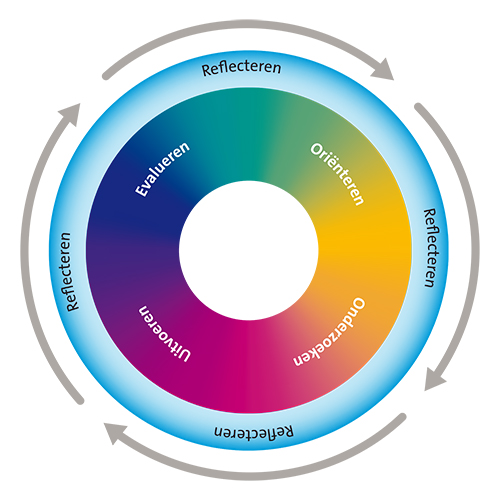 Creatief vermogen is het ruimte geven aan een vernieuwende en onverwachte uitkomst, waarbij zowel creatief denken als creatief handelen centraal staan. Fasen in het creatieve (denk)procesHet creatieve (denk)proces wordt in vier fasen doorlopen: oriënteren, onderzoeken, uitvoeren en evalueren. Deze fasen zijn niet scherp gescheiden, maar lopen in elkaar over en soms door elkaar heen. Het creatieve proces is een afwisseling tussen divergent denken en convergent denken: divergent denken is de vaardigheid om bepaalde opdrachten van diverse kanten te onderzoeken en convergent denken is de vaardigheid om beargumenteerd naar oplossingen te zoeken. De centrale vaardigheid binnen deze cyclus is het reflecteren op die verschillende fasen. Deze fasen zijn nodig om tot een nieuwe ontdekking of een werk te komen. Ze zijn toepasbaar op ieder mogelijk probleem, idee of thema. Bij oriënteren gaat het er om dat de leerling geprikkeld wordt om de opdracht en het thema te verkennen. Vervolgens onderzoekt de leerling verschillende mogelijkheden en oplossingen voor de opdracht of de verwerking van het thema. Daarna maken de leerlingen gebruik van vakspecifieke kennis en vaardigheden die zij nodig hebben voor het uitvoeren van de opdracht. Bij reflectie wordt steeds een relatie gelegd tussen de keuzes in de uitvoeringsfase en de onderzoeksfase. Na het evalueren van het product en het doorlopen proces worden leerpunten geformuleerd die de opstart vormen voor een volgende opdracht en een volgend creatief proces. Voorwaarden creatief vermogen  Een leerling heeft creatief vermogen als hij/zij een onderzoekende en ondernemende houding heeft, creatieve denktechnieken kent en kan toepassen, durft te denken buiten de gebaande paden en nieuwe samenhangen kan zien, risico’s durft te nemen en fouten kan zien als leermogelijkheden.Een leeractiviteit is creatief als er aandacht is voor de fasen oriënteren, onderzoeken, uitvoeren, evalueren en reflecteren. De leeractiviteit stimuleert een onderzoekende en ondernemende houding, initiatief tonen, het denken buiten gebaande paden en van perspectief kunnen wisselen, het toepassen van creatieve technieken (brainstorming, associëren, onverwachte verbindingen leggen, etc.), het durven nemen van risico’s en het kunnen zien van fouten als leermogelijkheden. Daarnaast moet gebruik gemaakt worden van vakspecifieke kennis en vaardigheden die nodig zijn voor het uitvoeren van de opdracht.Creatief denken en handelenDe leerling en de leerkracht…Oriënteren      kan zich openstellen voor verschillende thema's, onderwerpen en vraagstukkenOriënteren      weet dat er verschillende creatieve denktechnieken zijn en kan deze toepassenOriënteren      kan reageren op een onderwerp met vrije associaties en herinneringen aan eigen ervaringenOriënteren      kan communiceren over het onderwerp met anderenOnderzoeken        kan onderzoeken op welke manier de opdracht uitgevoerd kan worden en kan een uitvoeringsplan makenOnderzoeken        kan eigen criteria en de gegeven criteria van de opdracht benoemen Onderzoeken        kan brononderzoek doen en vanuit dit onderzoek conclusies trekken die meegenomen worden in de uitvoerende faseOnderzoeken        kan de betekenis van het creatieve proces onderzoeken en een relatie leggen met te gebruiken technieken, materialen en mediaOnderzoeken        kan experimenteren met technieken, materialen, verschillende media en durft nieuwe mogelijkheden uit te proberenUitvoeren      kan zijn plannen uitvoeren (met behulp van vakspecifieke kennis en vaardigheden) en de uitvoering presenteren (individueel of samen met anderen)Uitvoeren      kan keuzes beredeneren en een relatie leggen met de onderzoeksfaseUitvoeren      kan in het vormgevingsproces van de oplossingsrichting rekening houden met gegeven en eigen criteriaUitvoeren      kan, daar waar relevant, samenhang benoemen van hetgeen uitgevoerd wordt Evalueren        kan vertellen over het verloop van het werkprocesEvalueren        kan waardering geven aan het product en het werkproces van zichzelf en dat van anderenEvalueren        kan de waardering beargumenteren en maakt daarbij gebruik van vakspecifieke kennis en vaardighedenEvalueren        kan oplossingen in het eigen werk vergelijken met die van anderenEvalueren        kan laten zien dat hij kennis en inzicht heeft in de betekenis van het creatieve proces voor het dagelijkse leven van mensenReflecteren  kan vragen formuleren ten aanzien van uitgangspunten en eisen ten aanzien van de uiteindelijke opbrengsten en oplossingenReflecteren  Kan terugblikken op het doorlopen creatief (denk)proces